Supplementary Information:A N-self-doped carbon catalyst derived from pig blood for oxygen reduction with high activity and stabilityJian Zhang,a Qidong Li,b Chenyu Zhang, a Liqiang Mai,b Mu Pana and Shichun Mu*aaState Key Laboratory of Advanced Technology for Materials Synthesis and Processing, Wuhan University of Technology, Wuhan 430070, PR ChinaFax: +86 27 87879468. E-mail: msc@whut.edu.cn.bWUT-Harvard Joint Nano Key Laboratory,   of Technology,  430070, .Fig. S1 Schematic of the synthesis process of the CPB-Fe catalyst.Table S1 The content of C, N, O and different types of N contents of CPL and CPL-Fe catalysts.Table S2 Comparison of ORR activity of the literature reports.The Koutecky-Levich (K-L) equationFig. S2 ORR polarization curves for CPB, CPB-Fe and Pt/C catalysts before and after continuous potential cycles for 5000 times.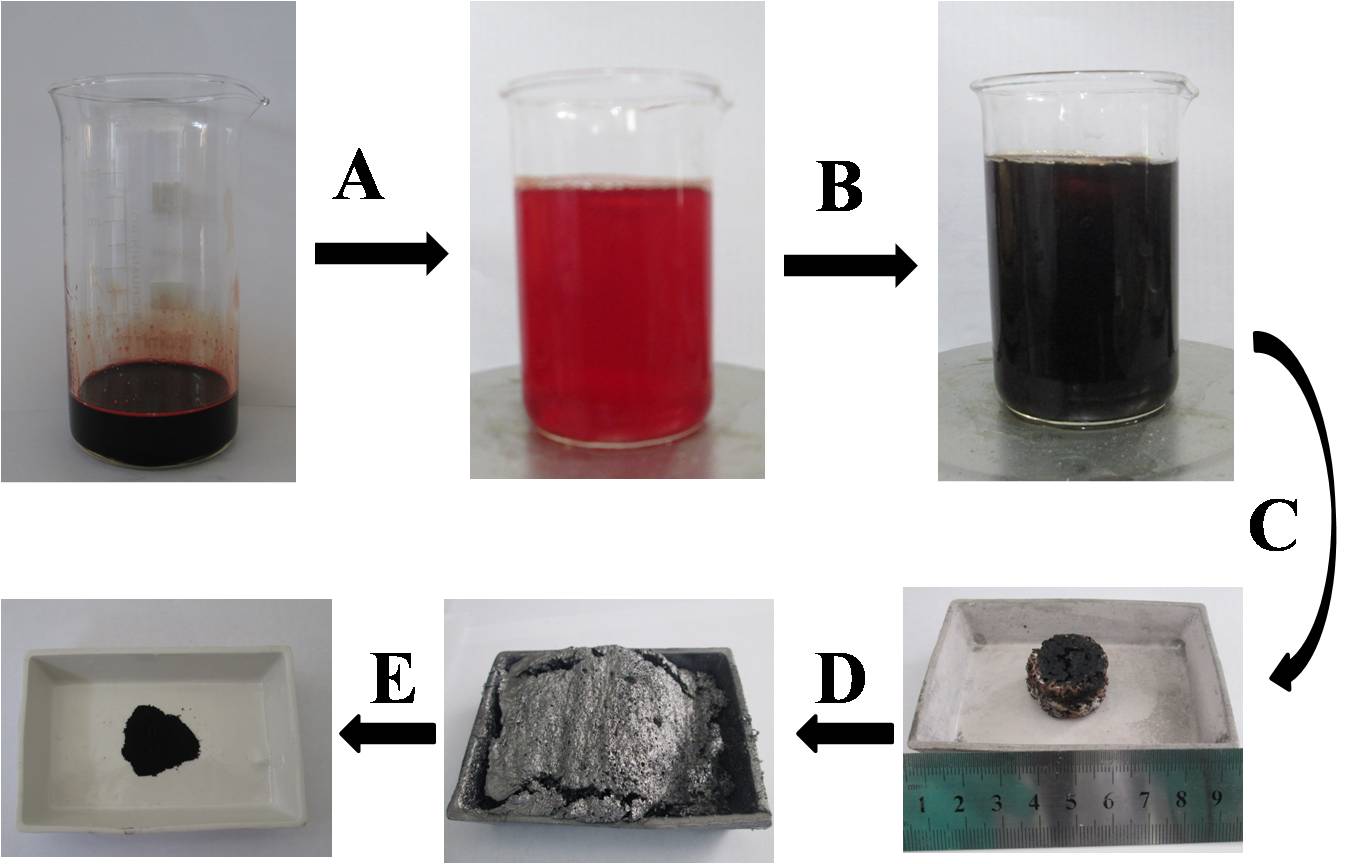 Fig. S1 Schematic of the synthesis process of the CPB-Fe catalyst. (A) PB was diluted with an equal amount of water (In order to clearly observe the experiment, the proportion of PB and water is 1:5 in Fig. S1). (B) Adding FeCl3 solution. (C) Cooking and drying the mixture. (D) The precursor is carbonized in an inert atmosphere. (E) Post-treatment (PTs) including ball milling, acid leaching and the second heat treatment.Table S1 The content of C, N, O and different types of N contents of CPL and CPL-Fe catalysts.Table S2 Comparison of the onset potential (Eonset,) and half-wave potential (E1/2) of the literature.1. W. J. Jiang, J. S. Hu, X. Zhang, Y. Jiang, B. B. Yu, Z. D. Wei and L. J. Wan, Journal of Materials Chemistry A, 2014.2. X. H. Yan and B. Q. Xu, Journal of Materials Chemistry A, 2014, 2, 8617.3. G. Tuci, C. Zafferoni, A. Rossin, A. Milella, L. Luconi, M. Innocenti, L. Truong Phuoc, C. Duong-Viet, C. Pham-Huu and G. Giambastiani, Chemistry of Materials, 2014, 26, 3460-3470.4. J. Qiao, L. Xu, Y. Liu, P. Xu, J. Shi, S. Liu and B. Tian, Electrochimica Acta, 2013, 96, 298-305.5. G. L. Tian, M. Q. Zhao, D. Yu, X. Y. Kong, J. Q. Huang, Q. Zhang and F. Wei, Small, 2014.6. J. S. Lee, G. S. Park, S. T. Kim, M. Liu and J. Cho, Angewandte Chemie, 2013, 52, 1026-1030.7. J. Liang, Y. Jiao, M. Jaroniec and S. Z. Qiao, Angewandte Chemie, 2012, 51, 11496-11500.8. P. Zhang, F. Sun, Z. Xiang, Z. Shen, J. Yun and D. Cao, Energy & Environmental Science, 2014, 7, 442.9. H. Jiang, Y. Zhu, Q. Feng, Y. Su, X. Yang and C. Li, Chemistry, 2014, 20, 3106-3112.10. J. Sanetuntikul, T. Hang and S. Shanmugam, Chem Commun, 2014.The Koutecky-Levich (K-L) equationThe K–L equation as given below:                                            (1)                                           (2)where J denotes the measured current density, JK is the kinetic current density, JL is the diffusion-limited current density, ω is the electrode rotation rate, F is the Faraday constant ( mol-1), C0 is the bulk concentration of O2 (1.2×10-3 mol L-1), D0 is the diffusion coefficient of O2 (1.9 ×102 s-1) and v is the kinetic viscosity of the electrolyte (1.0×102 s-1).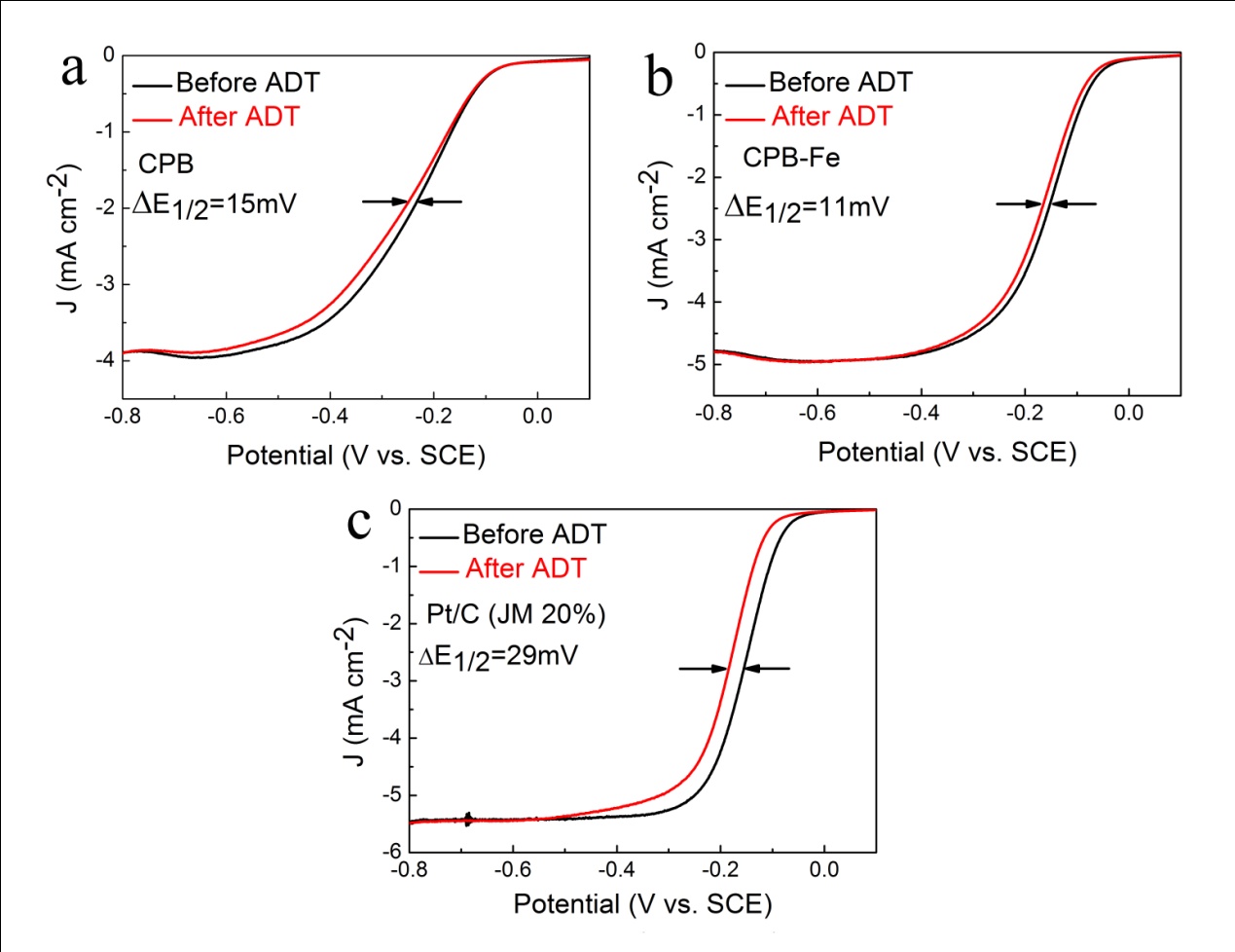 Fig. S2 ORR polarization curves for CPB, CPB-Fe and Pt/C catalysts before and after continuous potential cycles for 5000 times from -0.4 to 0.2 V.SampleC at%Oat%Nat%Oxidized N %Graphitic N %Pyrrolic N %Pyridinic N %CPL93.223.912.8714.439.416.130.1CPL-Fe92.924.732.3512.139.213.635.1CatalystN sourcesEonset (V) /relative to Pt/CE1/2 (V) /relative to Pt/CReferenceelectrodeMediumRef.CPBPig blood-0.08 V /-50 mV-0.24 V /-100 mVSCE0.1 M KOHat 1600 rpmthis workCPB-FePig blood-0.04 V /-10 mV-0.16 V /-20 mVSCE0.1 M KOHat 1600 rpmthis workN-dopedMWNTMelamine-0.114 V /Ca. -30 mV-0.184 V /-42 mVSCE0.1 M KOHat 1600 rpm1PANI-4.Fe-HT2(SBA-15)Aniline0.95 V /-40 mV0.84 V /10 mVRHE0.1 M KOHat 1600 rpm2N-dopedMWNTPyridine−0.135 V /-34 mV- /-SCE0.1 M KOHat 800 rpm3CoPy/Cpyridine0.11 V /-100 mV-0.117 V /-Saturated  calomel  electrode0.1 M KOHat 1500 rpm4N-doped CNT/grapheneNH30.88 V /-80 mV- /-RHE0.1 M KOHat 1225 rpm5Fe/Fe3C-melamineMelaminefoamCa. -0.05 V /Ca. -30 mV- /-Hg/HgO0.1 M KOHat 2000 rpm6N-dopedMWNTMelamine-0.06 V /-30 mV- /-SCE0.1 M KOHat 1600 rpm7ZIF-derived carbonsZeolitic imidazolate frameworks0.861 V /-63 mV0.697 V /-103 mVRHE0.1 M KOHat 1600 rpm8HP-NPCs-2Cyanamide-0.03 V /-10 mV- /-Ag/AgCl0.1 M KOHat 1600 rpm9Hollow nitrogen-doped carbon spheresIron(III) diethylenetriaminepentaacetate-0.97 /-50 mV0.79V /-30 mVRHE0.1 M KOHat 1600 rpm10